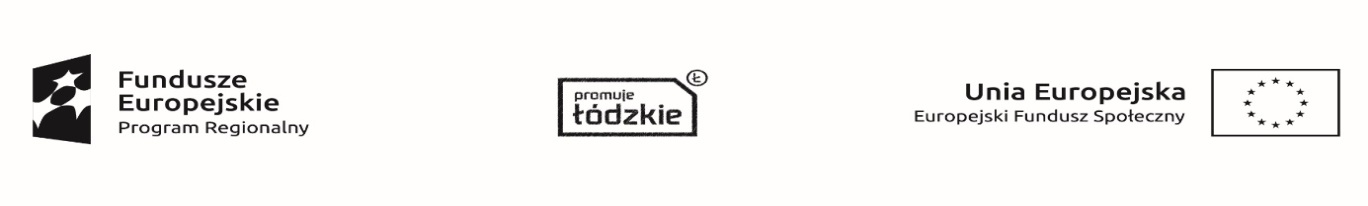 Projekt Zespołu Szkół Centrum Kształcenia Rolniczego im. Jadwigi Dziubińskiej w Zduńskiej Dąbrowie„Nauczanie rolnicze XXI wieku- młodzi na start”współfinansowany  ze środków Europejskiego Funduszu Społecznegow ramach Regionalnego Programu Operacyjnego Województwa Łódzkiego na lata 2014 – 2020Harmonogram kursuINSTRUKTOR DOGOTERAPII – grupa IITermin: 05 – 15.12.2021 r.Organizator zastrzega sobie prawo do zmian w harmonogramie zajęć w czasie trwania kursu (ilość godzin wykładowych i zakres tematyczny  pozostaje niezmienny). Zajęcia odbywać się będą w pracowni nr 19, w budynku praktycznej nauki zawodu.DataGodzinyTematy05.12.2021 r.NiedzielaWykładowca: Krzysztof Idzior  15 h8.00-8.458.45-9.309.30-10.1510.15-10.3010.30-11.1511.15-12.0012.00-12.4512.45-13.3013.30-14.1514.15-15.0015.00-15.4515.45-16.0016.00-16.4516.45-17.3017.30-18.1518.15-19.0019.00-19.1519.15-20.0020.00-20.45Dogoterapia: Historia dogoterapii.  Czym jest dogoterapia.  Formy dogoterapii.  Cele dogoterapii. (T)Dogoterapia: Historia dogoterapii.  Czym jest dogoterapia.  Formy dogoterapii.  Cele dogoterapii. (T)Dogoterapia: Dogoterapia w rehabilitacji osób z niepełnosprawnością umysłową i ruchową.(P)PrzerwaDogoterapia: Wpływ posiadania zwierząt na zdrowie człowieka. (T)Dogoterapia: Skuteczność dogoterapii na podstawie badań naukowych.  Obecność zwierząt, a obniżenie poziomu stresu.  Rola zmysłów w postrzeganiu świata przez psy. (T)Szkolenie psa: Akceptowanie zabiegów pielęgnacyjnych. (P)Przerwa obiadowaDogoterapia: Dogoterapia w rehabilitacji osób z niepełnosprawnością umysłową i ruchową.(P)Anatomia: Metody leczenia: Metoda PNF, metoda Mckenzie, Vojta, NDT. (P)Szkolenie psa: Sposoby uczenia.  Utrzymanie efektów uczenia się i generalizacja zachowań.(P)PrzerwaDogoterapia: Skuteczność dogoterapii na podstawie badań naukowych.  Obecność zwierząt, a obniżenie poziomu stresu.  Rola zmysłów w postrzeganiu świata przez psy. (T)Anatomia: Metody leczenia: Metoda PNF, metoda Mckenzie, Vojta, NDT. (P)Szkolenie psa: Podstawy teorii uczenia się. Kliker jako narzędzie szkoleniowe.(T)Szkolenie psa: Podstawy teorii uczenia się. Kliker jako narzędzie szkoleniowe.(T)przerwaDogoterapia: Dogoterapia w rehabilitacji osób z niepełnosprawnością umysłową i ruchową.(T)Dogoterapia: Dogoterapia w rehabilitacji osób z niepełnosprawnością umysłową i ruchową.(T) 06.12.2021poniedziałekWykładowca: Krzysztof Idzior   7 h15.15-16.0016.00-16.4516.45-17.3017.30-17.4517.45-18.3018.30-19.1519.15-20.0020.00-20.45Dogoterapia: zajęcia praktyczne.(P)Szkolenie psa: zajęcia praktyczne: kontakt wzrokowy, targetowanie, siad, leżeć, zostań, stój, przywołanie, prawidłowa zabawa, podawanie przedmiotu, czekaj, weź. (P)Szkolenie psa: zajęcia praktyczne: kontakt wzrokowy, targetowanie, siad, leżeć, zostań, stój, przywołanie, prawidłowa zabawa, podawanie przedmiotu, czekaj, weź. (P)przerwaZajęcia praktyczne – szkolenie psa.(P)Zajęcia praktyczne – szkolenie psa.(P)Szkolenie psa: Sposoby uczenia.  Utrzymanie efektów uczenia się i generalizacja zachowań. (T) Kynologia: Podstawy z zakresu wiedzy na temat zachowania psa.  Naturalne wzorce zachowania psów. (T)07.12.2021WtorekWykładowca:Krzysztof Idzior 4 h18.00-18.4518.45-19.3019.30-20.1520.15-21.00Szkolenie psa :zajęcia praktyczne: kontakt wzrokowy, targetowanie, siad, leżeć, zostań, stój, przywołanie, prawidłowa zabawa, podawanie przedmiotu, czekaj, weź. (P)Kynologia: Udomowienie psa oraz proces kształtowania się ras.  Różnice zachowań u różnych typów psów. (T)Kynologia: Udomowienie psa oraz proces kształtowania się ras.  Różnice zachowań u różnych typów psów. (T)Szkolenie psa: Zachowania niepożądane u psów, sposoby na ich wyeliminowanie.(T)08.12.2021ŚrodaWykładowca:Krzysztof Idzior 8 h14.30-15.1515.15-16.0016.00-16.4516.45-17.0017.00-17.4517.45-18.3018.30-19.1519.15-19.3019.30-20.1520.15-21.00Szkolenie psa: zajęcia praktyczne: kontakt wzrokowy, targetowanie, siad, leżeć, zostań, stój, przywołanie, prawidłowa zabawa, podawanie przedmiotu, czekaj, weź. (2P)Szkolenie psa: Zachowania niepożądane u psów, sposoby na ich wyeliminowanie.(P)PrzerwaDogoterapia: Dogoterapia w rehabilitacji osób z niepełnosprawnością umysłową i ruchową.(P)Anatomia: Najczęstsze jednostki chorobowe i wady postawy.(T)Anatomia: Jednostki chorobowe – charakterystyka. (T)przerwaFizjoterapia: Najczęstsze jednostki chorobowe i wady postawy. (T)Fizjoterapia: Najczęstsze jednostki chorobowe i wady postawy. (T)09.12.2021CzwartekWykładowcaKrzysztof Idzior4 h17.45-18.3018.30-19.1519.15-20.0020.00-20.45Szkolenie psa: Akceptowanie osób obcych, w różnych pozycjach, wielu osób na raz.(P)Szkolenie psa: Akceptowanie osób obcych, w różnych pozycjach, wielu osób na raz.(P)Anatomia: Podstawy anatomii człowieka.(T)Anatomia: Podstawy anatomii człowieka.(T)10.12.2021PiątekWykładowca: Krzysztof Idzior 9 h13.30-14.1514.15-15.0015.00-15.4515.45-16.0016.00-16.4516.45-17.3017.30-18.1518.15-18.3018.30-19.1519.15-20.0020.00-20.45Szkolenie psa: Akceptowanie zabiegów pielęgnacyjnych.(P)Kynologia: Etapy rozwoju z uwzględnieniem okresów szczególnej wrażliwości u psa.(T)Szkolenie psa: Akceptowanie zabiegów pielęgnacyjnych.(P)PrzerwaFizjoterapia: Dogoterapia w rehabilitacji ruchowej.(P)Anatomia: Symptomy nieprawidłowego rozwoju dziecka. Odruchy noworodków.(T)Fizjoterapia: Usprawnianie ruchowe dzieci z niepełnosprawnością.(T)PrzerwaAnatomia: Konsekwencje uszkodzenia mózgu.(T)Anatomia: Metody leczenia: Metoda PNF, metoda Mckenzie, Vojta, NDT. (T)Fizjoterapia: Usprawnianie ruchowe dzieci z niepełnosprawnością.(T)11.12.2021SobotaWykładowca: Krzysztof Idzior 15 h8.00-8.458.45-9.309.30-10.1510.15-10.3010.30-11.1511.15-12.0012.00-12.4512.45-13.3013.30-14.1514.15-15.0015.00-15.4515.45-16.0016.00-16.4516.45-17.3017.30-18.1518.15-18.3018.30-19.1519.15-20.0020.00-20.45Szkolenie psa: Akceptowanie zabiegów pielęgnacyjnych.(P)Szkolenie psa: Akceptowanie zabiegów pielęgnacyjnych.(P)Szkolenie psa: Akceptowanie osób obcych, w różnych pozycjach, wielu osób na raz.(P)PrzerwaKynologia: Teoria dominacji i mity z nią związane.(P)Kynologia: Kryteria wyboru psa do pracy w dogoterapii, dobór rasy i szczenięcia.  Proces socjalizacji psa.  Potrzeby psa z uwzględnieniem ras.(T)Kynologia: Kryteria wyboru psa do pracy w dogoterapii, dobór rasy i szczenięcia.  Proces socjalizacji psa.  Potrzeby psa z uwzględnieniem ras.(T)Przerwa obiadowaFizjoterapia: Dogoterapia w rehabilitacji ruchowej. (P)Fizjoterapia: Dogoterapia w rehabilitacji ruchowej. (P)Szkolenie psa: zajęcia praktyczne: kontakt wzrokowy, targetowanie, siad, leżeć, zostań, stój, przywołanie, prawidłowa zabawa, podawanie przedmiotu, czekaj, weź.(P)przerwaSzkolenie psa: zajęcia praktyczne: kontakt wzrokowy, targetowanie, siad, leżeć, zostań, stój, przywołanie, prawidłowa zabawa, podawanie przedmiotu, czekaj, weź.(2P)Szkolenie psa: Indywidualne możliwości psa, a sposoby pracy.(T)PrzerwaPsychologia/Pedagogika: Podstawowe zagadnienia psychologii dziecka z niepełnosprawnością. Etapy rozwoju dziecka. (T)Psychologia/pedagogika: Podstawowe zagadnienia psychologii dziecka z niepełnosprawnością. Etapy rozwoju dziecka. (T)Kynologia: Teoria dominacji i mity z nią związane.(T)12.12.2021 r.NiedzielaWykładowca: Krzysztof Idzior 15 h8.00-8.458.45-9.309.30-10.1510.15-10.3010.30-11.1511.15-12.0012.00-12.4512.45-13.3013.30-14.1514.15-15.0015.00-15.4515.45-16.0016.00-16.4516.45-17.3017.30-18.1518.15-18.3018.30 -19.1519.15-20.0020.00-20.45Fizjoterapia: Usprawnianie ruchowe dzieci z niepełnosprawnością.(P)Fizjoterapia: Usprawnianie ruchowe dzieci z niepełnosprawnością.(P)Szkolenie psa: Akceptowanie zabiegów pielęgnacyjnych.(P)PrzerwaKynologia: Stres i wypalenie zawodowe u psów pracujących w dogoterapii. (T) Kynologia: Etapy rozwoju z uwzględnieniem okresów szczególnej wrażliwości u psa.(T)Szkolenie psa: Akceptowanie osób obcych, w różnych pozycjach, wielu osób na raz.(P)Przerwa obiadowaSzkolenie psa: Akceptowanie osób obcych, w różnych pozycjach, wielu osób na raz.(P)Szkolenie psa: zajęcia praktyczne: kontakt wzrokowy, targetowanie, siad, leżeć, zostań, stój, przywołanie, prawidłowa zabawa, podawanie przedmiotu, czekaj, weź.(P)Szkolenie psa: Akceptowanie osób obcych, w różnych pozycjach, wielu osób na raz.(P)przerwaSzkolenie psa:  zajęcia praktyczne: kontakt wzrokowy, targetowanie, siad, leżeć, zostań, stój, przywołanie, prawidłowa zabawa, podawanie przedmiotu, czekaj, weź.(P)Szkolenie psa: zajęcia praktyczne: kontakt wzrokowy, targetowanie, siad, leżeć, zostań, stój, przywołanie, prawidłowa zabawa, podawanie przedmiotu, czekaj, weź.(P)Szkolenie psa: Indywidualne możliwości psa, a sposoby pracy.(T)przerwaPsychologia/Pedagogika: Typy rodziców dziecka niepełnosprawnego i współpraca z nimi.  Wsparcie dziecka niepełnosprawnego oraz formy wspomagania rozwoju. (2T) Szkolenie psa: Wpływ różnych czynników na psa podczas procesu uczenia się.(T)13.12.2021 r.PoniedziałekWykładowca: Krzysztof Idzior 7 h15.15-16.0016.00-16.4516.45-17.3017.30-17.4517.45-18.3018.30-19.1519.15-20.0020.00-20.45Szkolenie psa: Akceptowanie osób obcych, w różnych pozycjach, wielu osób na raz.(P)Szkolenie psa: zajęcia praktyczne: kontakt wzrokowy, targetowanie, siad, leżeć, zostań, stój, przywołanie, prawidłowa zabawa, podawanie przedmiotu, czekaj, weź.(P)Fizjoterapia: Definicja niepełnosprawności. Podstawowe zagadnienia z zakresu fizjoterapii.(T)przerwaSzkolenie psa – zajęcia praktyczne: kontakt wzrokowy, targetowanie, siad, leżeć, zostań, stój, przywołanie, prawidłowa zabawa, podawanie przedmiotu, czekaj, weź.(P)Szkolenie psa – zajęcia praktyczne: kontakt wzrokowy, targetowanie, siad, leżeć, zostań, stój, przywołanie, prawidłowa zabawa, podawanie przedmiotu, czekaj, weź.(P)Psychologia/Pedagogika: Dogoterapia jako proces terapeutyczny. Zastosowanie dogoterapii w terapii dzieci z różnymi rodzajami niepełnosprawności.(T)Szkolenie psa: Wpływ różnych czynników na psa podczas procesu uczenia się.(T)14.12.2021 r.WtorekWykładowca: Krzysztof Idzior4 h18.00-18.4518.45-19.3019.30-20.1520.15-21.00Kynologia: Sposoby komunikowania się zwierząt.Strach i agresja u zwierząt. Zapobieganie zaburzeniom zachowania u psów.(P)Szkolenie psa: zajęcia praktyczne: kontakt wzrokowy, targetowanie, siad, leżeć, zostań, stój, przywołanie, prawidłowa zabawa, podawanie przedmiotu, czekaj, weź.(P)Szkolenie Psa:  zajęcia praktyczne: kontakt wzrokowy, targetowanie, siad, leżeć, zostań, stój, przywołanie, prawidłowa zabawa, podawanie przedmiotu, czekaj, weź.(P)Kynologia: Podstawy z zakresu wiedzy na temat zachowania psa.  Naturalne wzorce zachowania psów.(T)15.12.2021 r.ŚrodaWykładowca Krzysztof Idzior7 h14.30-15.1515.15-16.0016.00-16.4516.45-17.0017.00-17.4517.45-18.3018.30-19.1519.15-20.00Szkolenie psa – zajęcia praktyczne: kontakt wzrokowy, targetowanie, siad, leżeć, zostań, stój, przywołanie, prawidłowa zabawa, podawanie przedmiotu, czekaj, weź.(P)Kynologia: Podstawy z zakresu wiedzy na temat zachowania psa.  Naturalne wzorce zachowania psów.(P)Kynologia: Rola zmysłów w postrzeganiu świata przez psy.( P)PrzerwaKynologia: Sposoby komunikowania się zwierząt.Strach i agresja u zwierząt. Zapobieganie zaburzeniom zachowania u psów.(P)Dogoterapia: Dogoterapia w rehabilitacji osób z niepełnosprawnością umysłową i ruchową.(P)Kynologia: Udomowienie psa oraz proces kształtowania się ras.  Różnice zachowań u różnych typów psów. (T)Dogoterapia: Dogoterapia w rehabilitacji osób z niepełnosprawnością umysłową i ruchową.(T)EGZAMIN TEORETYCZNY/PRAKTYCZNY